 Spojená škola Rakovice, organizačná zložka SOŠ záhradnícka Piešťany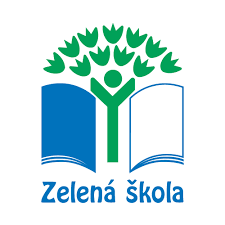 DOTAZNÍK – rodičia - Zelená škola - téma Voda 2020/2022Platíte  za odvedenie dažďovej vody do kanalizácie?áno    60%       b) nie    40%             c) nezaujíma ma toJe podľa Vás dažďová voda lepšia na polievanie rastlín?áno 100%             b) nie                 c) nezaujíma ma toAk áno, viete prečo?   napíšte:mäkká, bez chlóru, šetrenie pitnou vodou, menej minerálovZ akého dôvodu je podľa Vás dôležité zadržiavať dažďovú vodu v krajine?Viac odpovedí môže byť správnych:zabrániť erózii v krajine 6/10z estetického dôvoduzabrániť záplavám /zapríčinených dlhým suchom 6/10šetriť pitnou vodou 10/10je mi to jednoV prípade, ak máte záhradu, využívate nejaké vodozádržné nádoby?  áno  90%            b) nie       10%       c) nezaujíma ma toPočuli ste o zakladaní dažďových záhrad?áno   40%           b) nie   60%             c) nezaujíma ma toĎakujem za Váš čas 